Instructions: Sort the students’ work with a focus on errors and misconceptions. After sorting, complete this template. Determine next steps for the student(s).Retrieved from the companion website for Everything You Need for Mathematics Coaching: Tools, Plans, and A Process That Works: Grades K–12 by Maggie B. McGatha and Jennifer M. Bay-Williams with Beth McCord Kobett and Jonathan A. Wray. Thousand Oaks, CA: Corwin, www.corwin.com. Copyright © 2018 by Corwin. All rights reserved. Reproduction authorized only for the local school site or nonprofit organization that has purchased this book.Common Student MisconceptionsUncommon Student Misconceptions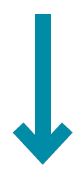 Next Steps Instructional MovesNext Steps Instructional Moves